SECRETARIA DE DESARROLLO TERRITORIAL Y PARTICIPACION CIUDADANA.EJERCICIO DE CONTROL SOCIAL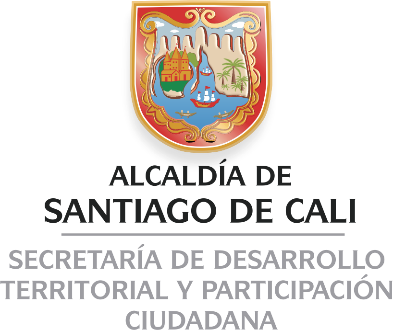 ALCALDÍA DE SANTIAGO DE CALIJULIO DE 2019Introducción.El presente documento buscar dar cuenta del proceso de implementación del ejercicio de control social en diferentes comunidades de la ciudad de Santiago de Cali. En si es una síntesis de las labores de motivación, capacitación y acompañamiento a grupos de ciudadanos y capacitación a personal de organismos e instancias en el tema del control social realizadas por la Secretaria de Desarrollo Territorial y Participación Ciudadana, durante el segundo trimestre del año 2019 en comunas y corregimientos de la ciudad de Santiago de Cali.Desarrollo Luego de hacer una revisión conjunta de la metodología, el equipo contratado para desarrollar el proceso, se enfocó en sensibilizar a la población caleña sobre la importancia que tiene el control social en la consolidación de la democracia; eso como preámbulo a la conformación de grupos que tuvieran como tarea capacitarse para auditar los proyectos ejecutados con recursos públicos en su entorno inmediato. En esa labor, el equipo de la secretaria, estableció comunicación con diferentes jefes de oficina, para lograr un espacio en la agenda de los comités de planeación de las comunas y corregimientos de la ciudad de Cali y desde ahí promover el ejercicio de control social. A través de esos espacios y por medio de la socialización de proyectos realizada por diferentes organismos de la administración municipal, se procedió a contactar a grupos y organizaciones sociales expandiendo el radio de acción de las capacitaciones sobre las maneras de auditar, colectiva e individualmente, los recursos públicos.Durante el año en curso; a pesar de tener un equipo de trabajo pequeño y considerando que los retrasos en los contratos para materializar los proyectos en las comunas son un obstáculo para una buena convocatoria, se ha logrado avanzar en el ejercicio.Se aprovecharon esos contactos iniciales con 11 jefes de oficina lo que nos permitió realizar actividades con habitantes de las comunas 2, 3, 5, 7, 9, 10, 11, 12, 14, 16, 17, 19 y 21además de 4 corregimientos:  La leonera, donde hasta ahora solo se ha promocionado el ejercicio; El saladito, donde hemos tenido 3 capacitaciones; Montebello y Felidia con actividades de promoción.En las actividades hemos tenido 11 participaciones en comités de planeación para promover y sensibilizar a la comunidad de la importancia que tiene el control social en la participación ciudadana; también se han realizado 21 capacitaciones sobre lo que es el control social, teniendo como pilar el articulado de la ley estatutaria 1757 de 2015 y 2 actividades de acompañamiento a ejercicios de control que venían realizando habitantes de la comuna 5. En ese sentido se han realizado 34 actividades de campo por fuera de las innumerables citas, pequeñas reuniones, llamadas que permiten una aproximación con la comunidad.En esta serie de actividades ha participado un estimado de 454 personas de 13 comunas, habitantes de 62 barrios y los 4 corregimientos y buena parte de ellos y ellas pertenecientes a 66 organizaciones sociales, es decir a grupos de adulto mayor, mesas de mujeres, plataformas juveniles, grupos afrodescendientes, ambientalistas, entre otros.La cifra no es despreciable, pero se espera que haya un incremento considerable de la participación ciudadana a medida que comienzan a ejecutarse los proyectos de situado fiscal, bastante tardíos en su contratación.Como el ciclo de la gestión pública también abarca los organismos, en este primer semestre del año, se logró avanzar sustancialmente en establecer agendas de promoción y capacitación con las secretarias que componen la administración municipal. En ese sentido se tuvieron reuniones con 14 organismos de las cuales se han logrado materializar 2 eventos de promoción y 6 de capacitación con 333 personas vinculadas a 8 organismos, entre funcionarios, enlaces y líderes comunitarios.De las actividades realizadas 24 han sido directamente con personal de los organismos: encuentros, reuniones, de promoción y capacitación.  20 actividades con instancias de participación de tales organismos. En esas 44 actividades han participado un total de 794 personas.La articulación entre la Secretaria de Desarrollo Territorial y Participación Ciudadana y organismos misionales para promover el control social con cada uno de sus grupos de valor generando por parte del equipo de la Subsecretaria de Promoción y Fortalecimiento de la participación apoyo a los organismos en la realización del taller de control social a sus diferentes grupos de valor.En este renglón del tema de control social, es importante resaltar la buena disposición de la mayoría de los funcionarios de los organismos en generar espacios para dedicarle tiempo al control social.  En el transcurso del tiempo cada vez hay más expectativa por conocer sobre los procesos de control social en la medida que va circulando la información sobre la ley estatutaria de participación ciudadana.Aunque han existido grandes obstáculos para una realización optima del proceso, el equipo sigue avanzando una red de contactos importantes para la constitución de grupos de control, que solo hasta ahora, con el inicio de contratos se vienen conformando.Es de anotar que el proceso, aunque tiene sus momentos, estos no pueden ser vistos como fases lineales, donde una sigue después de la otra; la promoción es una labor constante de la mano de las capacitaciones para el ejercicio de control social, y es probable que se mantenga esa dinámica incluso en los momentos de seguimiento y evaluación del proceso, porque en la medida que avanzamos, la ciudadanía se va dando cuenta que hay un ejercicio de control que permite cuidar de los recursos públicos.Para finalizar, la herramienta digital sigue nutriéndose y se vislumbra como un instrumento que va a generar cambios en la forma de relacionarnos con el ciclo de la gestión pública.CORREGIMCOMUNASBARRIOSPROMOCIONCAPACITACIONPERSONASORGANIZACIONESLEONERA SALADITO5, 2, 3256722828FELIDIAMONTEBELLO19, 17, 10, 14, 11, 7, 9, 12375142263841162112145466ORGANISMOORGANISMO ACTIVIDADESINSTANCIA ACTIVIDADESFUNCIONARIOSHABITANTESTOTAL1SECRETARIA DE SEGURIDAD Y JUSTICIA123932SECRETARIA DE PAZ Y CULTURA CIUDADANA2 21210222UAESPM17 16233SECRETARIA DE INFRAESTRUCTURA1122 19414SECRETARIA DE DEPORTE Y RECREACION112130 3004305SDTPC760606SECRETARIA DE CULTURA- 11214167SECRETARIA DE SALUD SALUD MUNICIPAL110 108SECRETARIA DE BIENESTAR SOCIAL12 11139SECRETARÍA DE GESTIÓN DEL RIESGO DE EMERGENCIAS DE DESASTRES2 101010SECRETARIA DE EDUCACION13 9707911DEPARTAMENTO ADMISTRATIVO DE PLANEACION MUNICIPAL2101012EMCALI E.S.P29913DEPARTAMENTO ADMINISTRATIVO DE HACIENDA1101014EMPRESA MUNICIPAL DE RENOVACIÓN URBANA (EMRU)27715 SECRETARIA DE TURISMO22202214 ORGANISMOS CON PROMOCION Y CAPACITACION Y UNA CAPACITACION INTERINSTITUCIONAL2420325469794ORGANISMOCOMPROMISO1SECRETARIA DE SEGURIDAD Y JUSTICIASECRETARIA DE PAZ Y CULTURA CIUDADANACapacitación con barras en control social2UAESPMJornada en planeación participativa3SECRETARIA DE INFRAESTRUCTURA4SECRETARIA DE DEPORTE Y RECREACIONMesas con comunidad semana del 19 al 23 de agosto5SDTPCComité interinstitucional / semana de la participación6SECRETARIA DE CULTURA- 7SECRETARIA DE SALUD SALUD MUNICIPALPendiente capacitación control social.8SECRETARIA DE BIENESTAR SOCIAL9SECRETARÍA DE GESTIÓN DEL RIESGO DE EMERGENCIAS DE DESASTRESCapacitación en septiembre en control social y planeación participativa10SECRETARIA DE EDUCACIONNo responde11DEPARTAMENTO ADMISTRATIVO DE PLANEACION MUNICIPAL12EMCALI E.S.PArticular con nueva responsable en campaña de esa entidad13DEPARTAMENTO ADMINISTRATIVO DE HACIENDA14EMPRESA MUNICIPAL DE RENOVACIÓN URBANA (EMRU)15 SECRETARIA DE TURISMO16SECRETARIA DE DESARROLLO ECONOMICOHubo reunión, estamos pendientes de cronograma